VENNLIGST MERK: INSTALLASJONER SOM IKKE ER UTFØRT RIKTIG, VIL FORÅRSAKE SKADER I TOPPEN PÅ GRUNN AV VANNINNTRENGNING. UTGIFTER FOR ERSTATNING AV TOPPEN VIL BELASTES MONTØREN.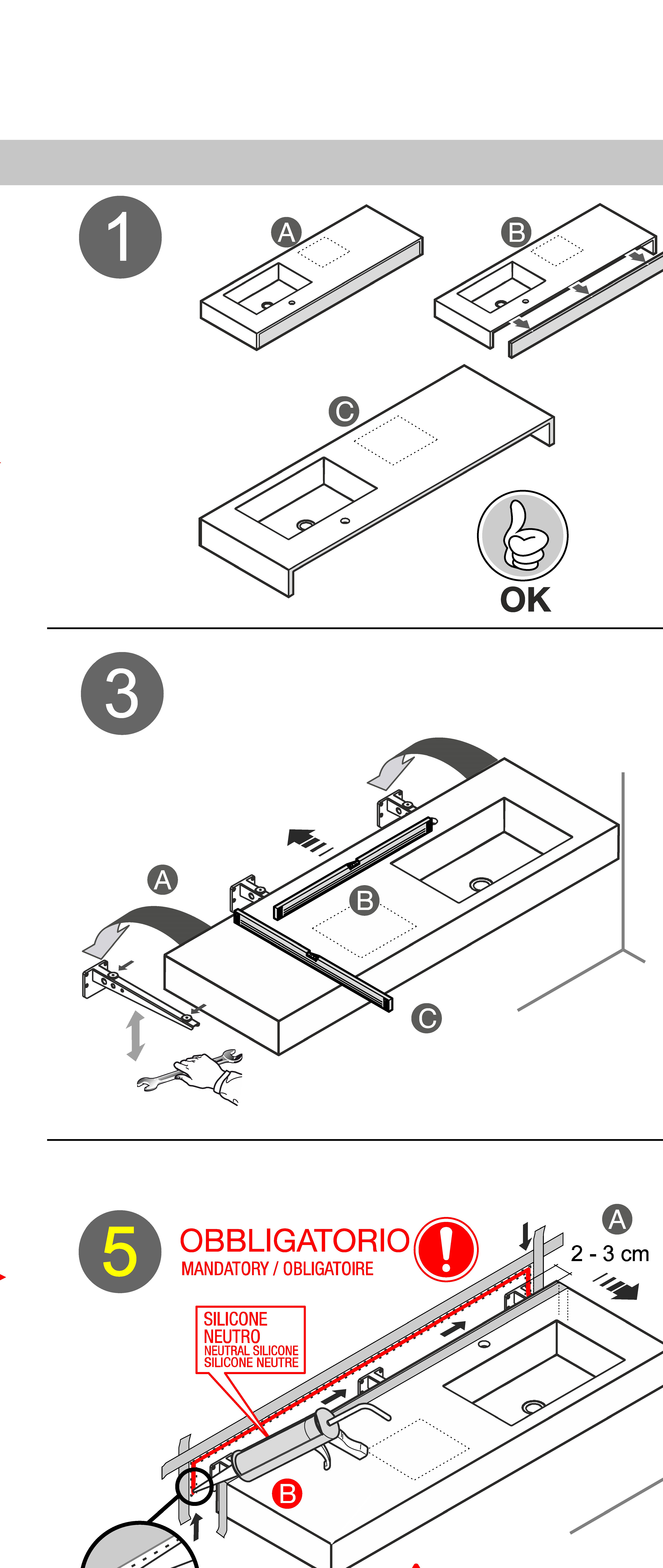 VI ANBEFALER AT MONTØREN PRESIST OG FORSIKTIG UTFØRER INSTALLASJONEN SOM ANVIST HER.Toppen kommer med et ark som viser den riktige fremgangsmåten for installasjonen.Dette arket må kun fjernes etter installasjonen er fullført i henhold til fremgangsmåten,Steg 4. Det er viktig å beskytte toppen med papirteip for å hindre at overflaten blir skitten;Steg 5. Dette er det viktigste steget for å hindre vanninntrengning.Påfør en tykk, nøytral silikongjengetetning (denne må trykkes ut når toppen dyttes mot veggen);Steg 6. Sett fast med skruer på Melamin / Lakkert / Tretopp II mens den sitter på andre materialer (Ocritech /Tecnoril / Mineralmarmor, osv.), sett fast med nøytralt silikon;Steg 7. Fjern unødvendig silikon og la en liten bit være igjen på hjørnet;Steg 8. Fjern papirteipen som sitter igjen på VEGG (A) først og kun etter den som sitter på TOPP (B)(dette hindrer at toppen blir skitten);PLEASE MIND: AN INSTALLATION NOT CARRIED OUT PROPERLY WILL CAUSE DAMAGES TO THE TOP DUE TO WATER INFILTRATION. THE COSTS FOR THE TOP REPLACEMENT WILL BE CHARGED TO THE FITTER.WE INVITE THE FITTER TO A CAREFUL AND PRECISE EXECUTION OF THE OPERATION AS HEREWITH SHOWN.The Top comes with a sheet illustrating the correct mounting procedure.This sheet must be removed only after the installation is completed, following the procedure,Step 4 it's important to protect the Top with Paper Tape to avoid dirtying the surface;Step 5 this is the most important step to avoid water infiltrations.Apply a rich neutral Silicone thread (it has to be squeezed out once the Top is pushed against the wall);Step 6 fix with screw on Melamine / Lacquered / Wooden Tops II while on top of different materials (Ocritech /Tecnoril / Mineralmarble etc.) fix with neutral silicone;Step 7 remove the exceeding neutral silicone, leaving a small part on the comer;Step 8 remove the paper tape stuck on the WALL (A) first and only after the one fixed to the TOP (B)(this way avoiding to dirt the top);